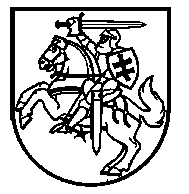 LIETUVOS RESPUBLIKOS KULTŪROS MINISTRASĮSAKYMASDĖL KULTŪROS OBJEKTŲ AKTUALIZAVIMO 2014-2020 METŲ PROGRAMOS, PATVIRTINTOS KULTŪROS MINISTRO 2014 M. SPALIO 6 D. ĮSAKYMU NR. ĮV-711 „DĖL KULTŪROS OBJEKTŲ AKTUALIZAVIMO 2014-2020 METŲ PROGRAMOS PATVIRTINIMO" PAKEITIMO2016 m. spalio 14 d. Nr. ĮV-815P a k e i č i u Kultūros objektų aktualizavimo 2014-2020 metų programą, patvirtintą Lietuvos Respublikos kultūros ministro 2014 m. spalio 6 d. įsakymu Nr. ĮV-711 „Dėl Kultūros objektų aktualizavimo 2014-2020 metų programos patvirtinimo“:1.	Pakeičiu 1 priedą:1.1.	Pakeičiu 6 punktą ir jį išdėstau taip:1.2.	Pakeičiu 7 punktą ir jį išdėstau taip:1.3.	Pakeičiu 8 punktą ir jį išdėstau taip:2.	Pakeičiu 2 priedą:2.1.	Buvusį 21 punktą laikau 1 punktu:2.2. Buvusius 1-20 punktus atitinkamai laikau 2-21 punktais.2.3. Pakeičiu 7 punktą ir jį išdėstau taip:2.4. Pakeičiu 10 punktą ir jį išdėstau taip:2.5. Pakeičiu 12 punktą ir jį išdėstau taip:2.6. Pakeičiu 14 punktą ir jį išdėstau taip:2.7. Pakeičiu 18 punktą ir jį išdėstau taip:2.8. Papildau nauju 24 punktu ir jį išdėstau taip:2.9. Buvusius 24-30 punktus atitinkamai laikau 25-31 punktais.2.10. Pripažįstu netekusiu galios 29 punktą.Kultūros ministras 			Šarūnas Birutis „6.Lietuvos dailės muziejusPrano Gudyno restauravimo centro pastatai, Rūdininkų g. 8 ir Rūdininkų g.10, Vilnius4.945.401,00“„7.Lietuvos nacionalinis muziejusPilininko namas, Arsenalo g. 1, Vilnius4.086.805,00“„8.Žemaičių muziejus „Alka“Žemaičių muziejaus „Alka“ pastatas, Muziejaus g. 31, Telšiai3.320.183,00“„1.Lietuvos nacionalinis operos ir baleto teatrasLietuvos nacionalinio operos ir baleto teatro pastatas, A. Vienuolio g. 1, Vilnius4.995.366,00“„7.Panevėžio apskrities Gabrielės Petkevičaitės-Bitės viešoji bibliotekaPanevėžio apskrities Gabrielės Petkevičaitės-Bitės viešosios bibliotekos Vaikų ir jaunimo literatūroscentro pastatas, Aukštaičių g. 4-2, Panevėžys1.250.131,00“„10.Valstybinis jaunimo teatrasValstybinio jaunimo teatro pastatai ir įranga, Arklių g. 5 ir Karmelitų g. 2, Vilnius5.000.000,00“„12.Juozo Miltinio dramos teatrasJ. Miltinio dramos teatro pastatas, Laisvės a. 5, Panevėžys4.261.000,00“„14.Lietuvos rusų dramos teatrasLietuvos rusų dramos teatro pastatas, Mindaugo g. 8A, Vilnius5.000.000,00“„18.Lietuvos nacionalinė filharmonijaLietuvos nacionalinės filharmonijos pastatas ir įranga, Aušros vartų g. 5, Vilnius2.420.000,00“„24.Vilniaus teatras „Lėlė“Vilniaus teatro „Lėlė“ pastatas ir įranga, Arklių g. 5, Vilnius832.000,00“